1 шаг - делим круг на части, наносим цифры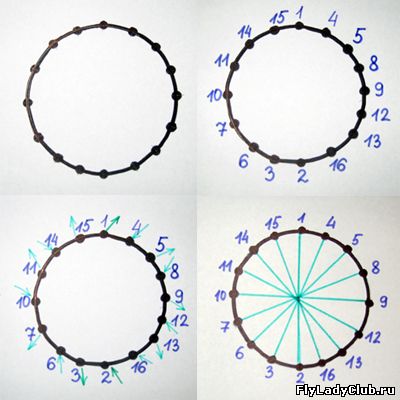 2 шаг - работу начинаем с левой стороны, иголку вставляем в цифру 1.3 шаг- работа на лицевой стороне, иголку вставляем в цифру 2.4шаг - работа на изнаночной стороне, иглу вставляем в цифру 3, и т.д.С лицевой стороны идут длинные стежки, а на изнанке - короткие5 - сверху и снизу на готовой вазе сделали прямые линии и 